GOVERNO DO ESTADO DE RONDONIA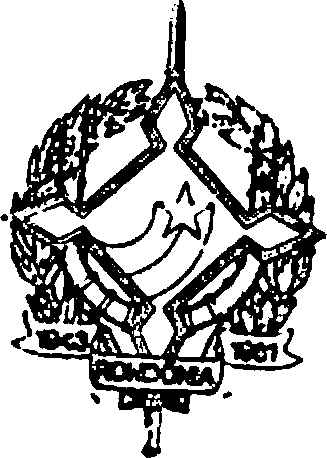 GOVERNADORIADECRETO	N° 1.966	DE20	DE	MARÇODE 1.984O GOVERNADOR DO ESTADO DE RONDONIA, usandodas atribuiçoes que lhe confere a Lei Complementar nP 041,	de22 óe dezembro de 1981, R E S O L V E :Conceder afastamento aos servidores HUMBER TO DE MORAIS VASCONCELOS, cadastro nº 81.966 e CLAUDIONOR DASILVEIRA, cadastro nº 26.042, lotados na Secretaria de	Estado                          da Segurança Publica, para se deslocarem até a cidade de Campo Grande-MS, a fim de participarem do 59 encontro de	Secretários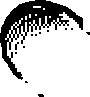 de Segurança da Amazônia, no período de 12-03 a 15-03-84.Jani’lene Va	e	s de Melo Governado a em exercicio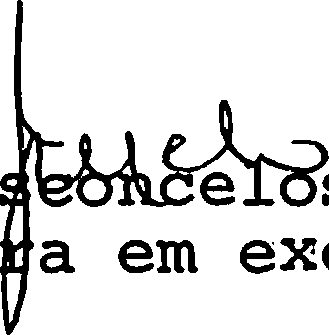 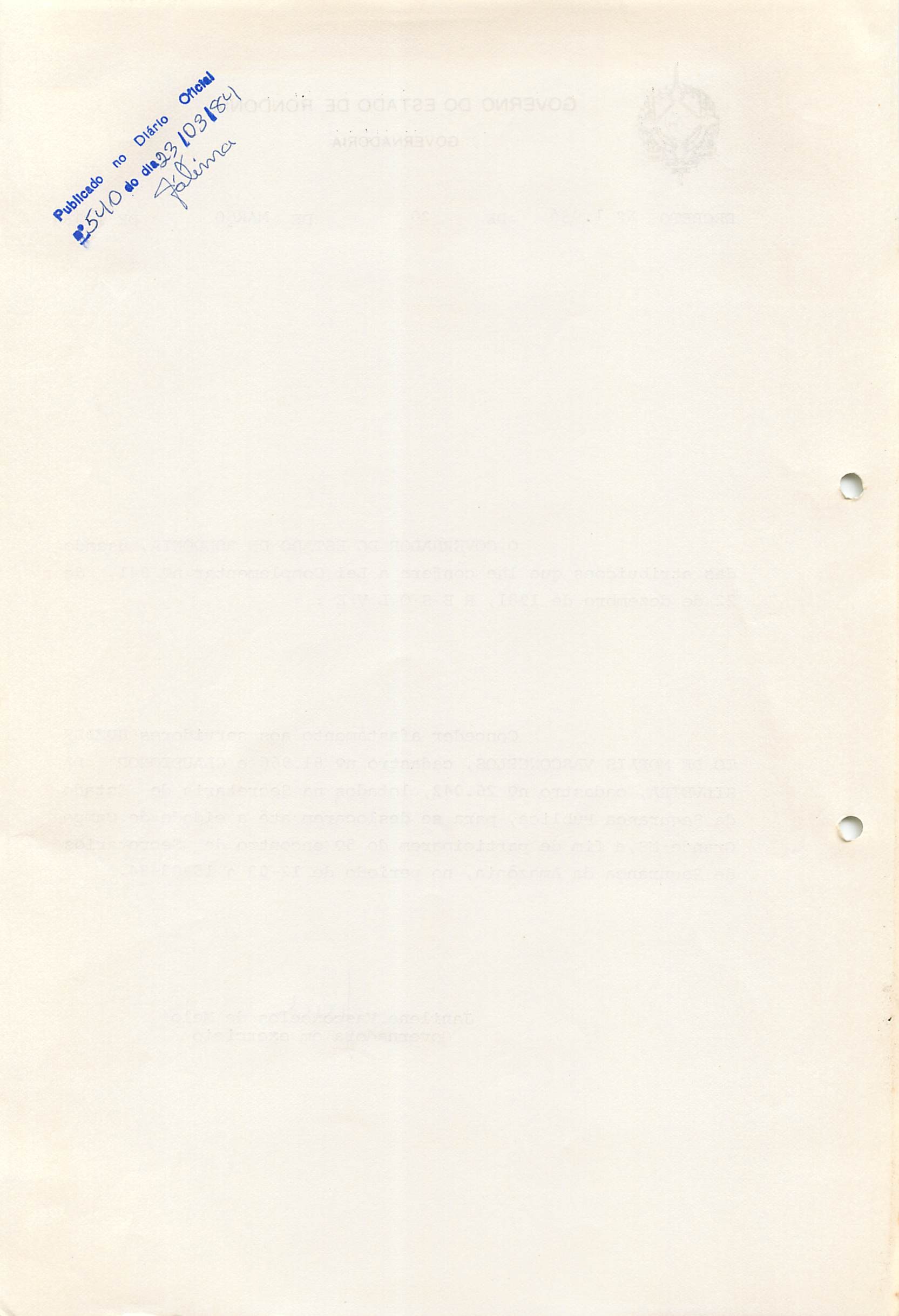 